Г Л А В А   А Д М И Н И С Т Р А Ц И ИМ У Н И Ц И П А Л Ь Н О Г О     Р А Й О Н А«ЛЕВАШИНСКИЙ РАЙОН» РЕСПУБЛИКИ  ДАГЕСТАНП  О  С  Т  А  Н  О  В  Л  Е  Н  И  Е  № 66от 4 апреля 2017 годас. ЛевашиО создании рабочей группы специалистов при Администрации МР  «Левашинский район», работающих в социальных сетях, по оказанию адресного профилактического воздействия на категории лиц, наиболее подверженных или уже попавших под воздействие идеологии терроризма В соответствии с Протоколом заседания Антитеррористической комиссии в Республике Дагестан от 22 июля 2014 года № 09-10\1 и в целях оказания адресного профилактического воздействия на категорию лиц, наиболее подверженных или уже попавших под воздействие идеологии терроризма    постановляю:1. Создать рабочую группу специалистов при Администрации МР   «Левашинский район» по оказанию адресного профилактического воздействия на категорию лиц, наиболее подверженных или уже попавших под воздействие идеологии терроризма,  и утвердить ее состав согласно приложению.2. Руководителем рабочей группы назначить ведущего специалиста аппарата антитеррористической комиссии  Администрации МР «Левашинский район» Муртазалиева К.М.3. Пресс-секретарю главы Администрации МР «Левашинский район»                  Алиеву М.Я. разместить настоящее постановление на официальном сайте Администрации муниципального района в сети Интернет.4. Контроль исполнения настоящего постановления возложить на заместителя главы Администрации района  по вопросам общественной безопасности Абдулкадырова Р.О.5. Настоящее постановление вступает в силу со дня его подписания.  Глава Администрации муниципального района        			                                М. МагомедовПостановление подготовил  __________________________Р.О. АбдулкадыровСогласовано с юридическим отделом УТВЕРЖДЕНпостановлением главы АдминистрацииМР «Левашинский район»от 4 апреля 2017г. №66Составрабочей группы специалистов при Администрации МР  «Левашинский район», работающих в социальных сетях, по оказанию адресного профилактического воздействия на категории лиц, наиболее подверженных или уже попавших под воздействие идеологии терроризма Муртазалиев К.М.                                –     Алиев М.Я.                                           _ведущий специалист аппарата антитеррористической комиссии Администрации «МР Левашинский район» (руководитель рабочей группы)пресс-секретарь главы Администрации МР «Левашинский район» (заместитель руководителя рабочей группы)Гамидов А.М.                                       –                                            ведущий специалист по информационным технологиям Администрации МР «Левашинский район» Меджидов М.И.                                    –                                                           главный специалист юридического отдела Администрации МР «Левашинский район»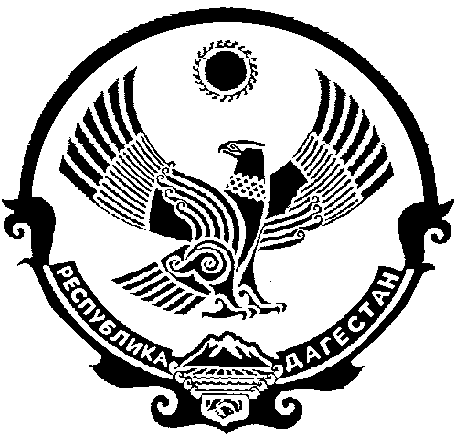 